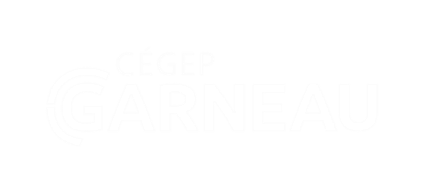 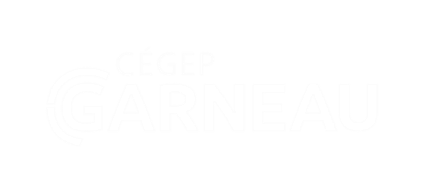 Objectif : Bien préparer sa recherche pour augmenter la pertinence des résultatsSujet :Question de recherche :sIdentifier les concepts*ConceptConceptConceptIdentifier les concepts*Identifier les concepts*Mots-clés Mots-clés Mots-clés SynonymesTraductionsTermes généraux Termes spécifiquesNoms scientifiquesContrairesSiglesSymboles chimiquesOrthographes différentesEtc.